MOÇÃO Nº 853/2019Manifesta apelo ao Poder Executivo para que promova melhorias urgentes na ponte de madeira que liga os bairros Caiubi e Vale das Cigarras, neste Município;Senhor Presidente,Senhores Vereadores,                    CONSIDERANDO que, este vereador foi procurado por munícipes que solicitam a intermediação deste vereador junto a Administração Municipal para que promova melhorias urgentes na ponte de madeira que liga os Bairros Caiubi e Vale das Cigarras; CONSIDERANDO que, esta ponte improvisada é muito utilizada, principalmente por idosos e crianças e conforme foto anexa mostra as péssimas condições que se encontra e o grande risco ao atravessá-la, pois está totalmente deteriorada e com vão entre as madeiras, com risco de acidentes;Ante o exposto e nos termos do Capítulo IV do Título V do Regimento Interno desta Casa de Leis, a CÂMARA MUNICIPAL DE SANTA BÁRBARA D’OESTE, ESTADO DE SÃO PAULO, apela ao Poder Executivo para que promova melhorias urgentes na ponte de madeira que liga os Bairros Caiubi e Vale das Cigarras, neste Município.Plenário “Dr. Tancredo Neves”, 08 de novembro de 2019.Marcos Antonio Rosado MarçalMarcos Rosado-vereador-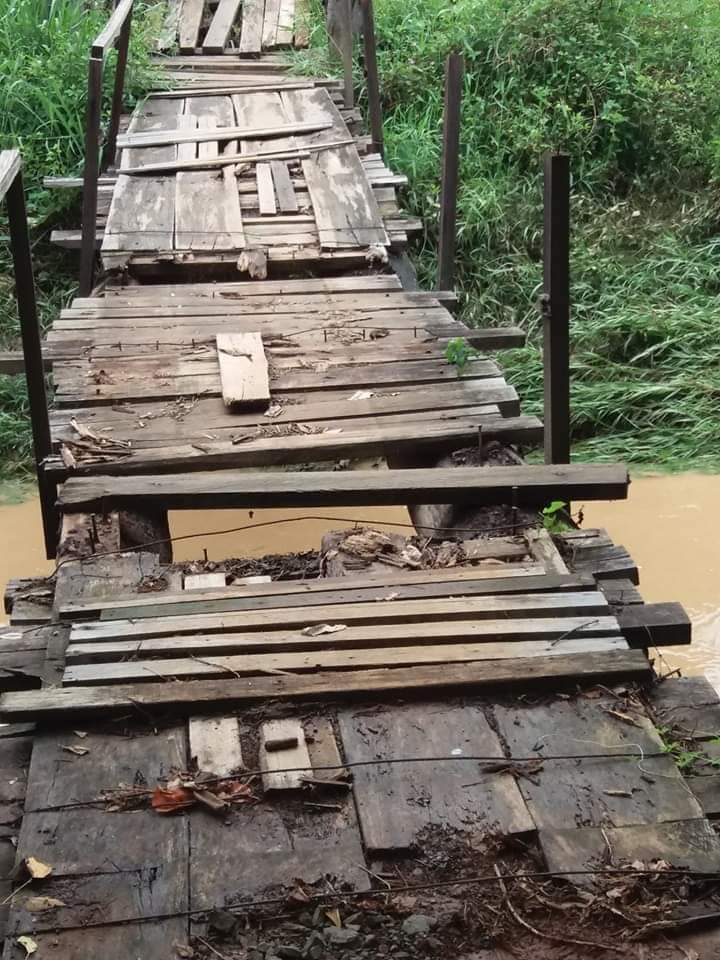 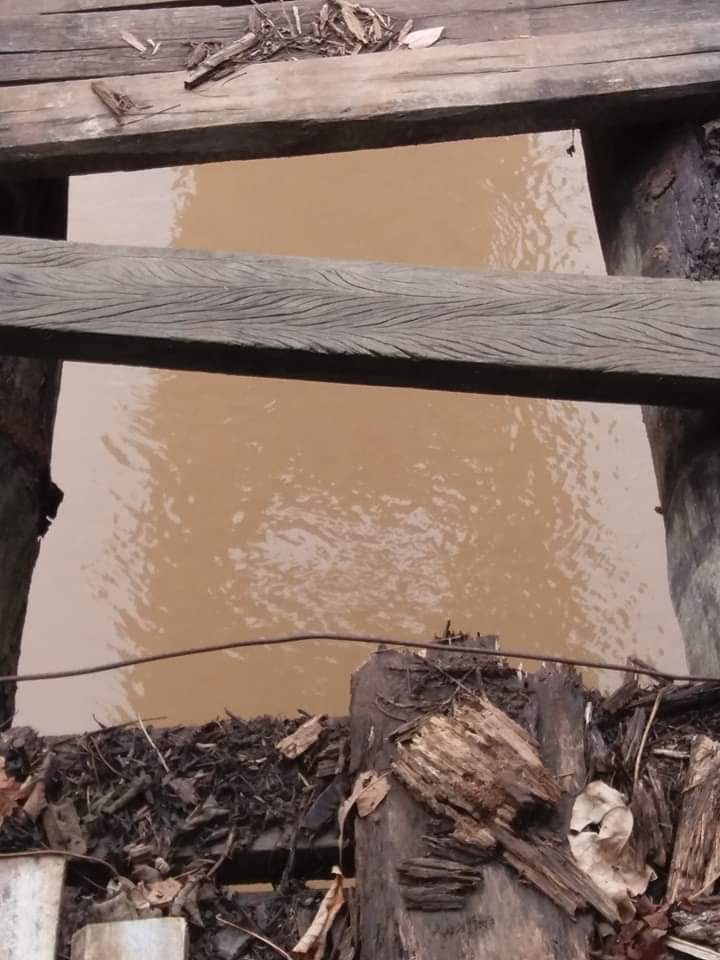 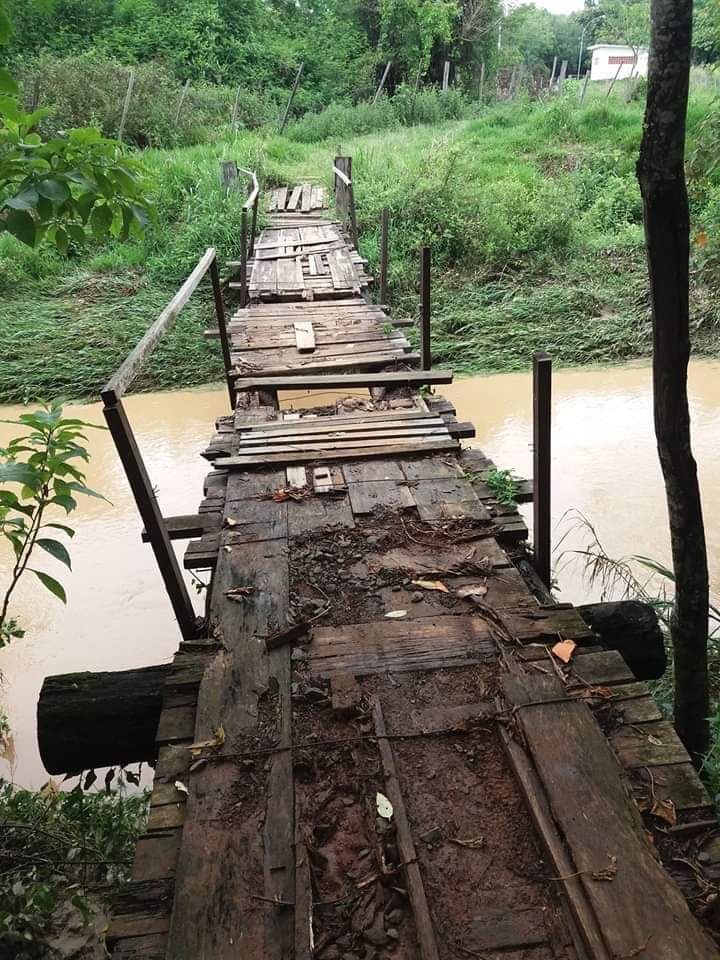 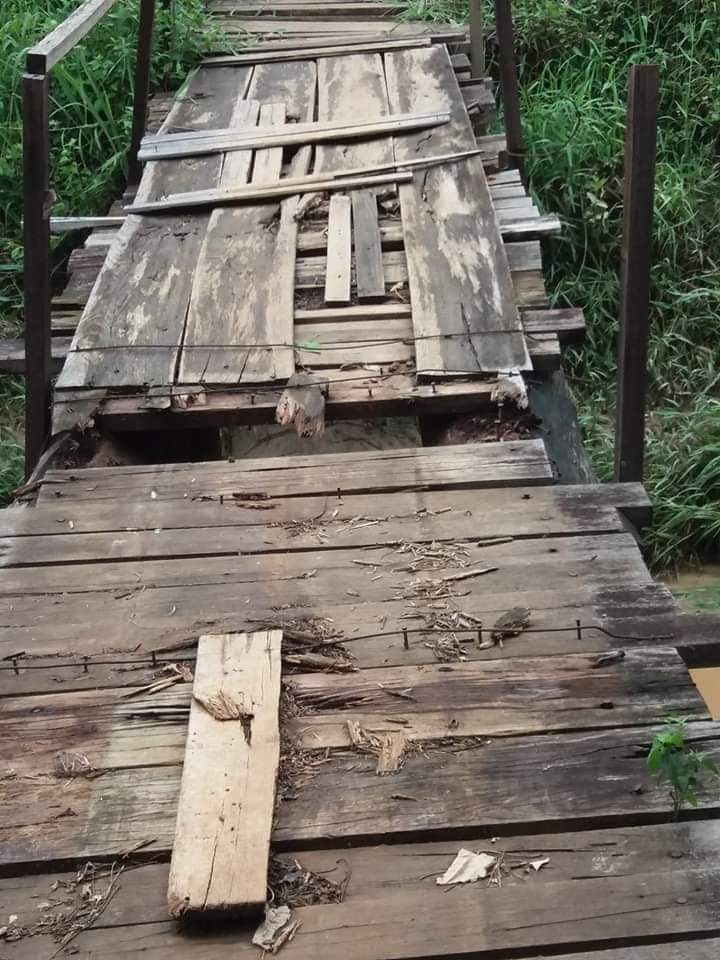 